ÉPREUVE : E.4 ÉCONOMIE DE LA CONSTRUCTIONSous-épreuve : U.41ÉCONOMIE DE LA CONSTRUCTION EN MAÎTRISE D’ŒUVRESession 2019Durée : 4 heures Coefficient : 3Document et matériel :aucun document autorisé ;l’usage de tout modèle de calculatrice, avec ou sans mode examen, est autorisé.Documents à rendre avec la copie :Document réponse DR1 : Budget prévisionnel	page 12/20Document réponse DR2 : Fiche d’analyse	page 13/20Document réponse DR3 : Extraits du Plan RdC	pages 14 et 15/20Document réponse DR4 : Minutes de métré	pages 16 et 17/20Document réponse DR5 : Cadre de la DPGF	page 18/20Document réponse DR6 : Tableau de classement des offres	page 19/20Document réponse DR7 : Planning travaux	page 20/20Remarques :Dès que le sujet vous est remis, assurez-vous qu’il est complet. Le sujet se compose de 20 pages, numérotées de 1/20 à 20/20.Composition de l’épreuve :Les copies et documents, soigneusement numérotés, seront à remettre sous la forme de 5 dossiers séparés et intitulés « PARTIE A », « PARTIE B », « PARTIE C », « PARTIE D » et« PARTIE E ».Toute	partie	non	traitée	fera	l’objet	d’une	copie	vierge	comportant	le	repérage correspondant et la mention « NON TRAITÉE ».Les 5 dossiers seront regroupés dans une copie formant une chemise générale.Tous les calculs devront être justifiés sur vos copies.Objet des travaux :Les travaux faisant l'objet du dossier consistent en la construction d'une salle de sport sur un terrain municipal non construit, situé en périphérie d’une communauté de communes de 24 510 habitants, située en province.La procédure de consultation est une procédure adaptée avec négociation pendant la phase d’analyse des offres.Les marchés seront traités par lots séparés, sous la forme de marché à prix global forfaitaire ferme et actualisable.Allotissement :Nature des travaux :Cette salle multisports est constituée de deux parties fondées sur semelles superficielles :la salle proprement dite composée d’une structure bois, avec des remplissages en façade par ossature bois et une couverture en étanchéité sur bac acier ;la zone vestiaires en structure béton classique (voile – dallage – plancher) avec une étanchéité sous protection meuble.Les menuiseries extérieures seront en aluminium.Le bâtiment respectera la RT2012 et aura des exigences de la labellisation HQE très performantes.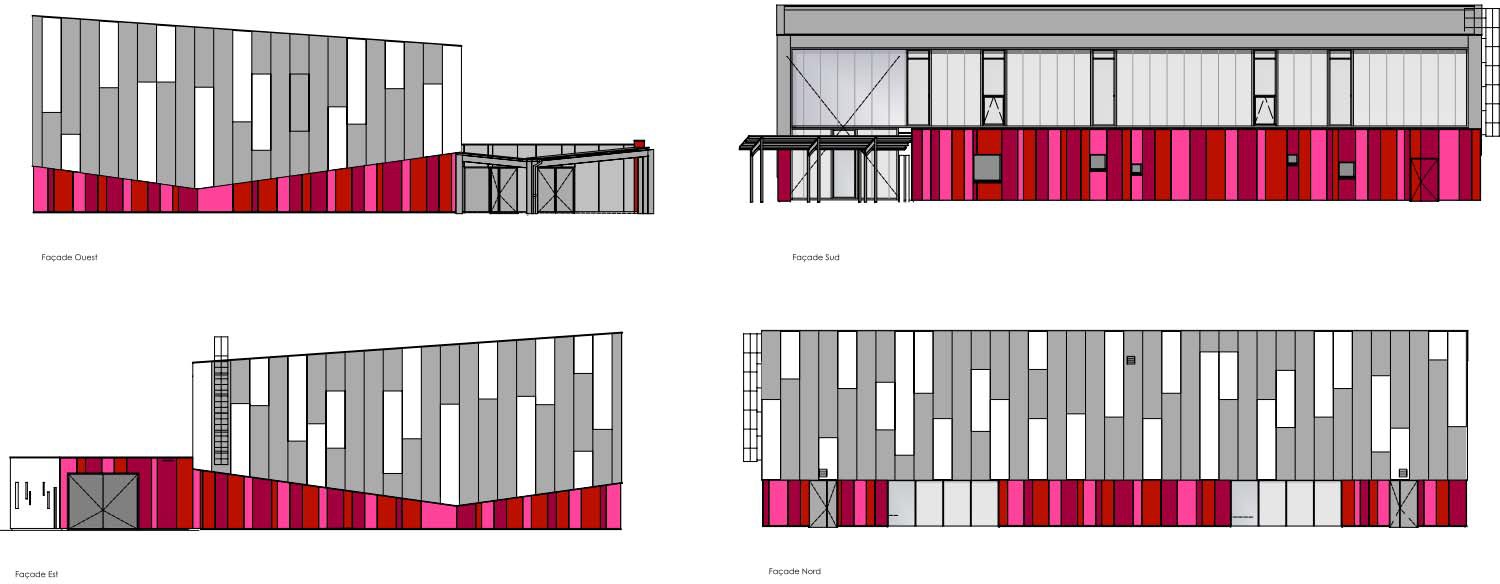 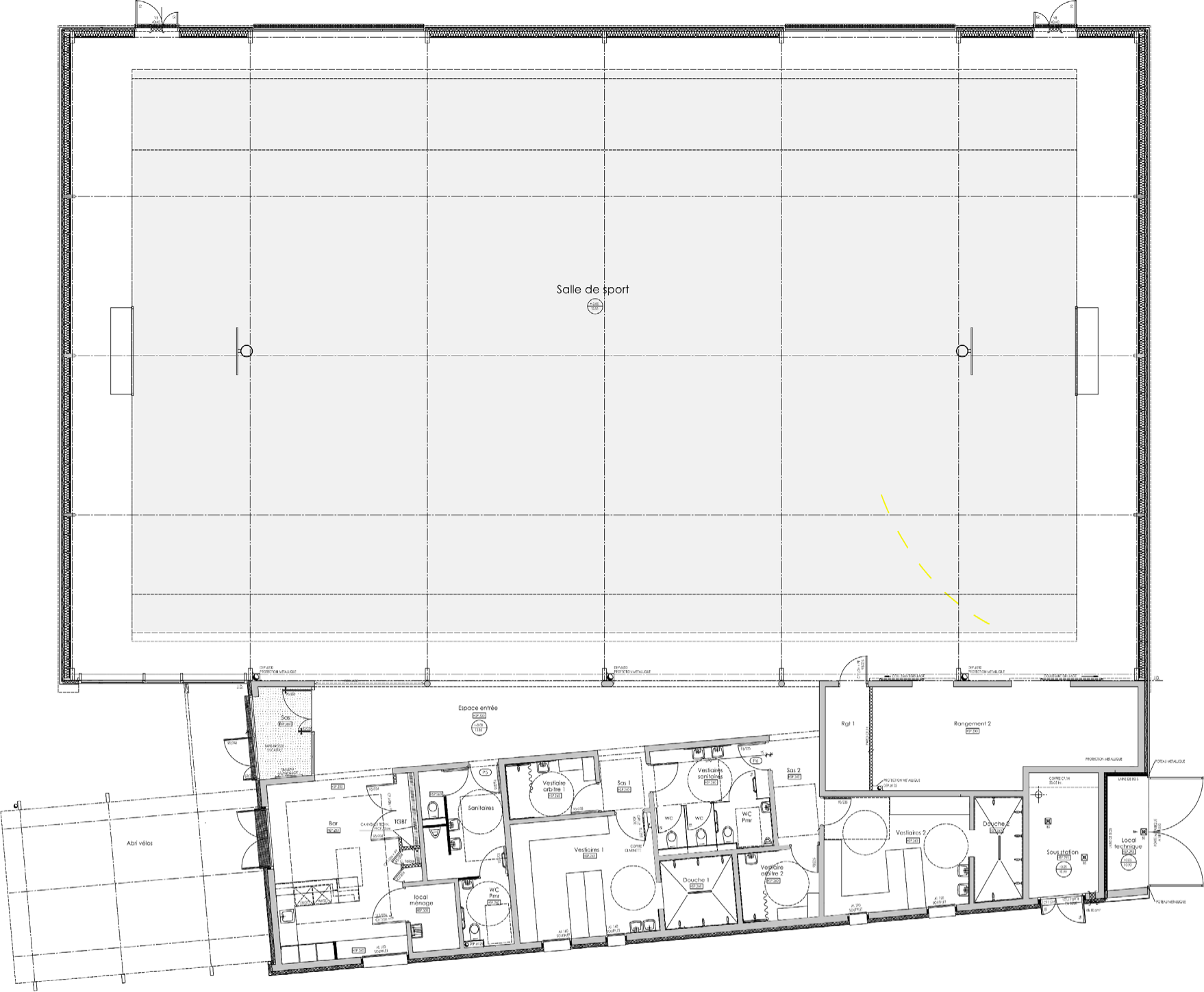 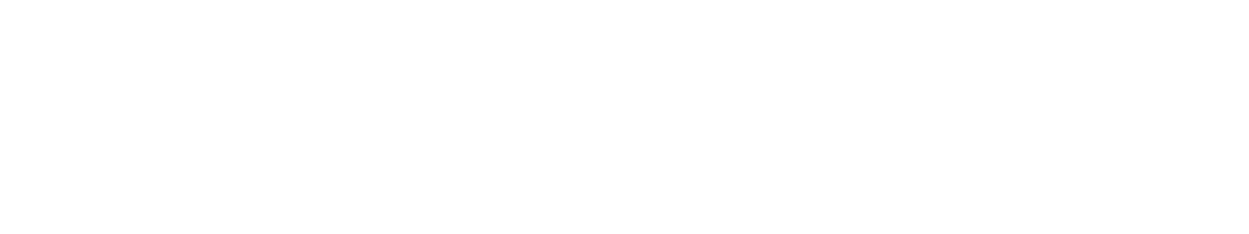 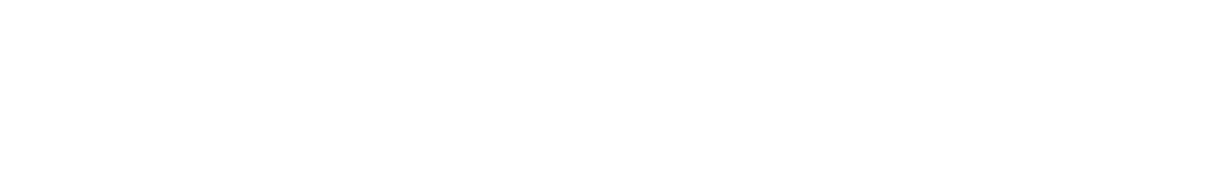 Vue en plan (sans échelle)Remarque : les cotes de ce plan ne sont pas à exploiter.Annexe A1 – Données complémentaires :Le conseil communautaire a approuvé, dans un premier temps, une enveloppe financière de l’opération définie dans le tableau suivant :Situation :Technicien de la communauté de communes, on vous demande de déterminer un montant prévisionnel de l’opération et d’effectuer son suivi au fur et à mesure de l’avancement de l’opération.Documents ressources :Annexe A1 - Données complémentaires	Page 5Annexe A2 - Variation du taux d’emprunt	Page 5Annexe A3 - Annuités d’un prêt à annuités constantes	Page 5DR1	Page 12Travail demandé :À partir des données de l’annexe A1, calculer le montant à emprunter par la communauté de communes. On fera l’hypothèse que le montant de l’emprunt sera calculé à partir du montant HT des travaux (la TVA payée par le maître d’ouvrage sera récupérée rapidement et ne nécessite pas d’être financée). Vous noterez votre résultat sur le DR1.Calculer les annuités constantes pour les trois hypothèses de durée d’emprunt données en annexe A2. L’emprunt sera remboursé en une seule annuité chaque année.Le conseil communautaire a donné comme contraintes supplémentaires une annuité maximum de 90 000 €/an, avec la durée d’emprunt la plus courte possible. Choisir la durée de l’emprunt permettant de respecter ces contraintes. Vous noterez votre choix sur le DR1.Présenter, sur le DR1, le tableau d’amortissement d’emprunt pour cette durée, par annuités constantes.Vérifier que l’endettement par habitant ne dépasse pas la contrainte fixée et donnée en annexe A1.Seront mobilisés pour cette opération :une subvention « nouveau contrat régional » d’un montant de 310 000 € ;une subvention « contrat de territoire départemental » de 200 000 € ;des fonds propres de 225 000 € ;un emprunt bancaire dont le montant sera à déterminer (les modalités de remboursement de l’emprunt seront en annuités constantes).La dette actuelle est de 180 € par habitant de la communauté de communes et la limite à ne pas dépasser sera de 200 € par habitant.Annexe A2 – Variation du taux d’emprunt pour les 3 hypothèses de duréeAnnexe A3 – Formule de calcul des annuités d’un prêt à annuités constantesA = P X	i1 - (1 + i)-nAvec : P, le montant du prêt / i, le taux / n, la durée et A, l’annuité constante.Situation :Économiste dans une équipe de maîtrise d’œuvre, vous êtes chargé de vérifier la compatibilité du projet avec l’enveloppe budgétaire prévisionnelle du maître d’ouvrage.Documents ressources :Annexe B1 – Règle d’utilisation de la fiche d’analyse	Page 6Annexes B2 à B4 – Données de 3 bâtiments existants	Pages 7 et 8DR2 – Fiche d’analyse	Page 13Données complémentaires :montant des travaux estimé en programmation : 1 190 970 € HT (valeur mars 2015) ;coefficient de raccordement du BT01 à partir d’octobre 2014 : 8,3802 ;dernier index BT01 connu à la date de l’estimation  novembre 2016 : 104,9 ;valeur de l’index BT01 de mars 2015 : 104,5 ;SU de notre projet : 880 m² ;le gymnase que nous étudions ne contient pas de gradins.Travail demandé :À partir des documents Annexes B2 à B4, des données sur notre ouvrage et en utilisant l’annexe B1 comme guide, compléter la partie « Choix des sources » sur le« DR2 – Fiche d’analyse ». Vous conclurez en choisissant comme référence l’opération la mieux adaptée pour l’estimation du projet étudié.En complétant la partie « Calcul des ratios », calculer sur le « DR2 – Fiche d’analyse », le ratio à appliquer à notre ouvrage.Toujours sur le « DR2 – Fiche d’analyse », calculer l’estimation du coût prévisionnel des travaux en valeur novembre 2016 et conclure sur la compatibilité du projet avec l’enveloppe budgétaire prévisionnelle du maître d’ouvrage.Annexe B1 – Règle d’utilisation de la fiche d’analysePour remplir le « DR2 – Fiche d’analyse », il faudra :Donner, pour chaque critère d’analyse, une description succincte pour chacun des ouvrages ;Valider par Oui ou par Non la conformité du projet ;Une fois tous les critères évalués, faire une conclusion pour chacun des deux thèmes :opération à rejeter (en expliquant pourquoi),utilisation possible avec réserves (en expliquant pourquoi),opération conforme au projet étudié.Réaliser le choix d’une opération de référence en faisant une synthèse des conclusions.Annexe B2 – Données économiques (en € HT) et techniques Salle de sport numéro 1	Annexe B3 – Données économiques (en € HT) et techniques Salle de sport numéro 2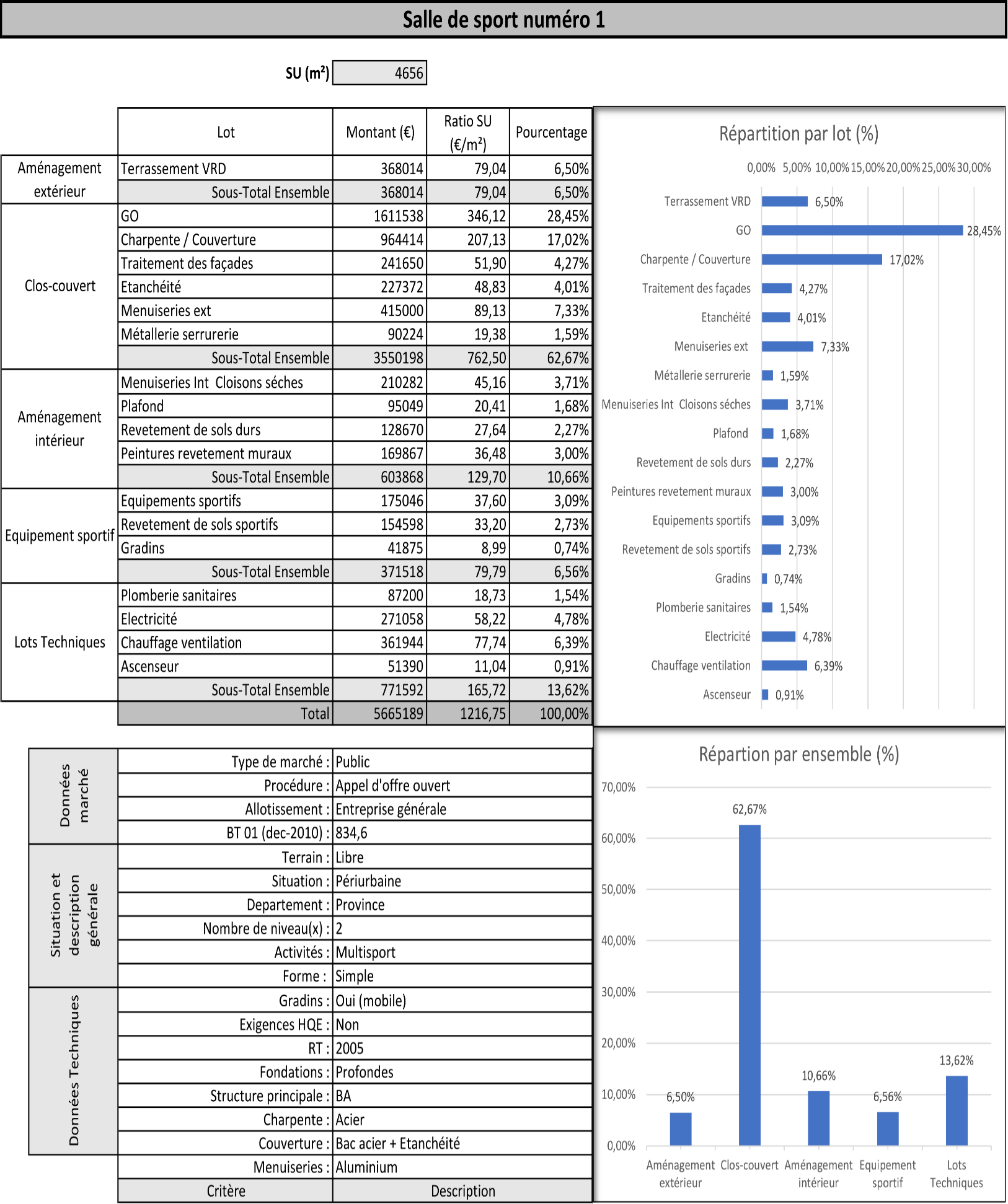 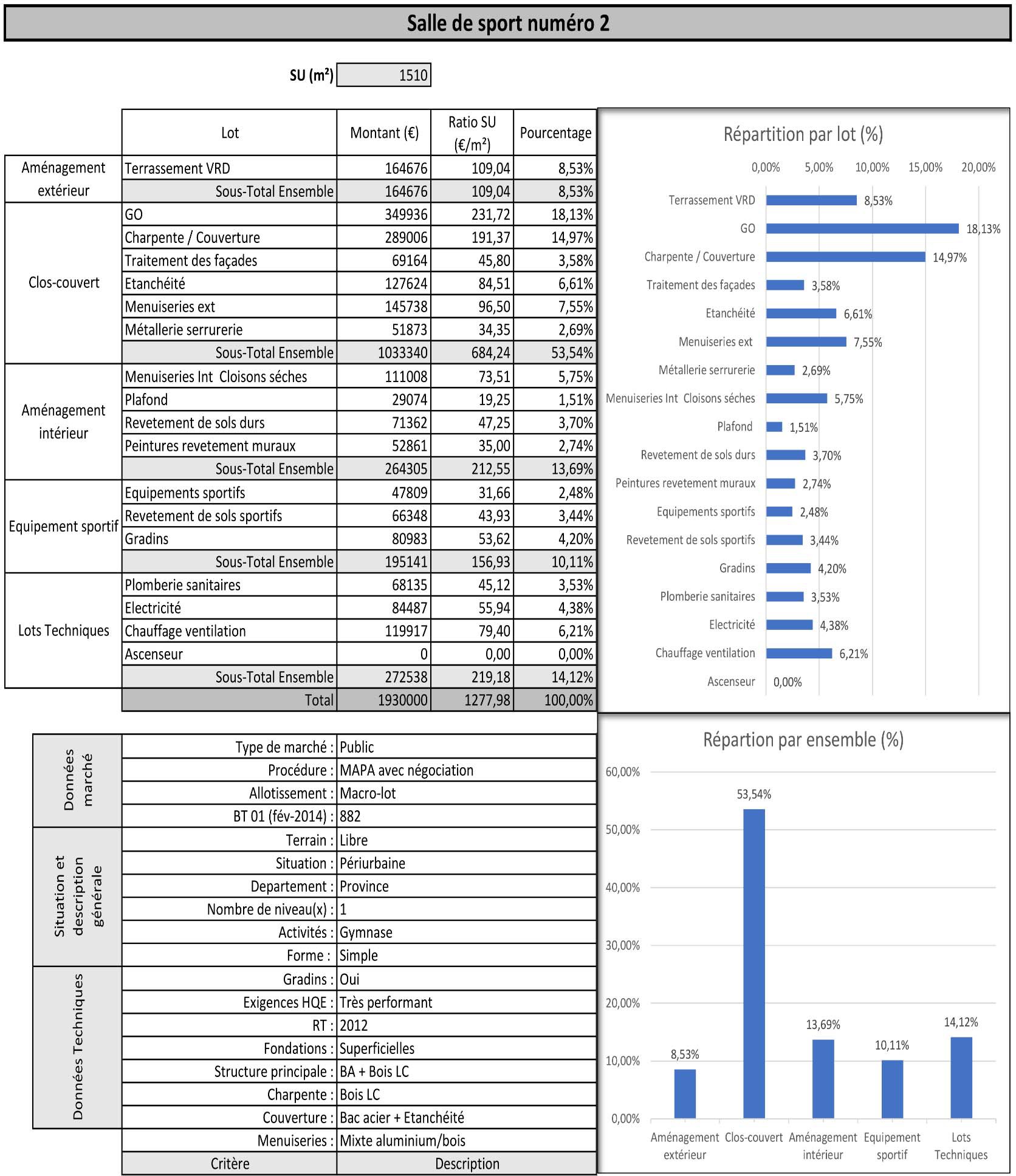 Annexe B4 – Données économiques (en € HT) et techniques Salle de sport numéro 3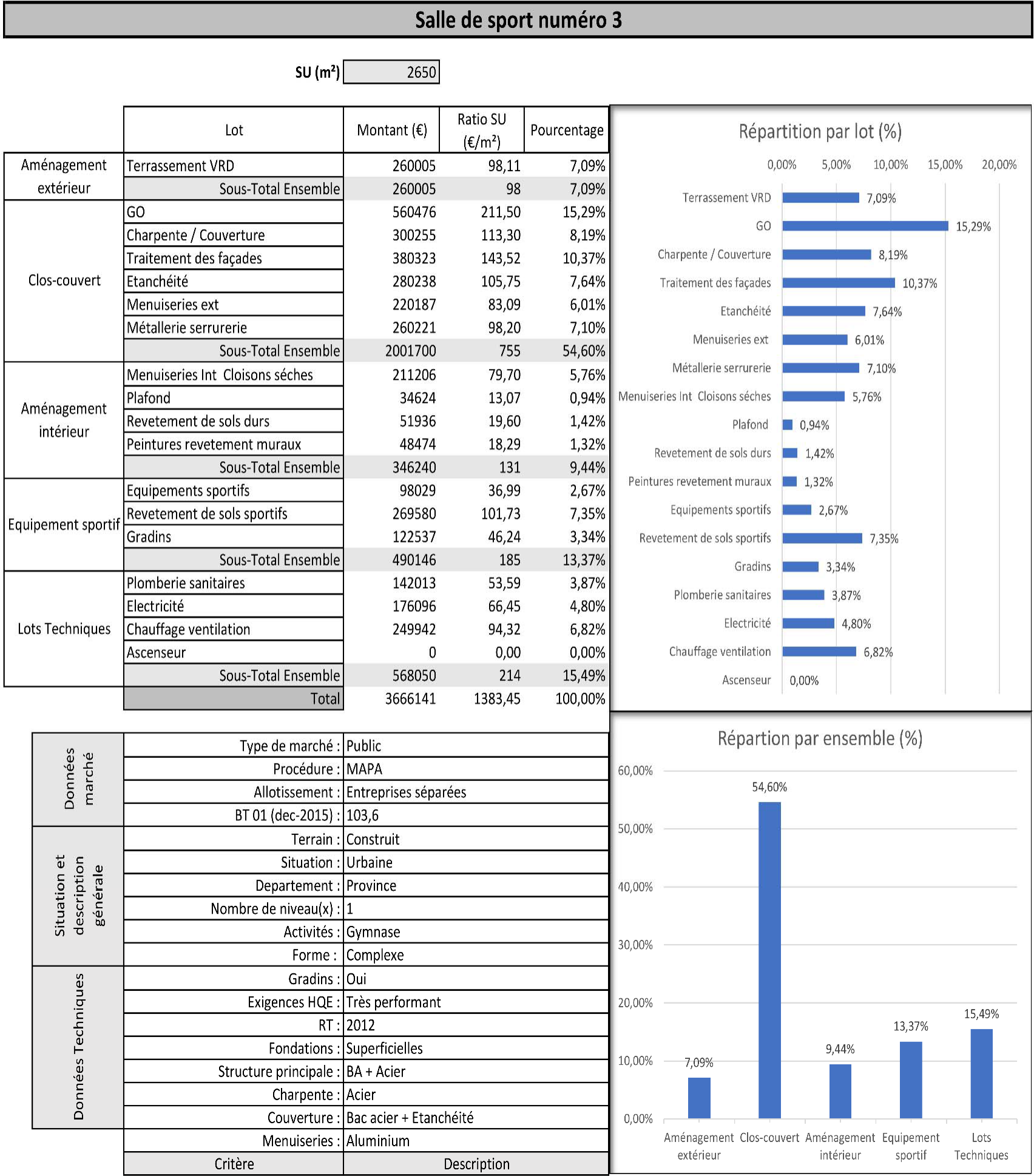 Vestiaires 1 et 2, sauf douches,Vestiaires arbitres 1 et 2, sauf douches,Vestiaires sanitaires.Situation :Économiste dans une équipe de maîtrise d’œuvre, on vous charge de compléter une partie de la DPGF du lot 10 « Revêtements de sols – Faïence » de la phase PRO de l’affaire.Documents ressources :Annexe C1 – Prestations du lot 10 « Revêtements de sols – Faïence »	Page 9DR3 – Extraits du plan de RdC - Zone vestiaires	Pages 14 et 15DR4 – Minutes de métré	Pages 16 et 17DR5 – Cadre de la DPGF du lot 10 « Revêtements de sols – Faïence »	Page 18Travail demandé :À partir des informations sur les prestations, représenter les positions des deux types de faïence sur les 2 pages du « DR3 – Extrait du plan de RdC - Zone vestiaires ». Vous indiquerez les hauteurs de faïence de chaque zone et vous utiliserez une légende que vous préciserez clairement.Réaliser sur les documents « DR4 – Minutes de métré », le métré des 4 articles du lot 10 « Revêtements de sols – Faïence » dont les quantités sont manquantes sur le DR5.Compléter le « DR5 – Cadre de la DPGF ».Annexe C1 – Informations sur prestations du lot 10 « Revêtements de sols – Faïence »REVÊTEMENTS DE SOL DURCarrelage grès cérameFourniture et pose d'un revêtement en carreaux grès cérame, classement U.P.E.C minimal : U4 P4 E3 C2, collé par mortier colle.LOCAUX COURANTS ET VESTIAIRES Format de 60 x 60 cm,Localisation : pour les locaux courantsBar (sauf gaines techniques),Local ménage,Sanitaires avec WC PMR,Sas 1 et 2,DOUCHES Format de 30 x 60 cm,Localisation : ensemble des douches des vestiaires et des vestiaires arbitres.PLINTHES ASSORTIES AU CARRELAGEFourniture et pose, suivant localisation, de plinthes à gorge de hauteur de 10 cm, assorties aux carreaux, avec joint souple de désolidarisation en raccord sol/mur.Localisation : pour tous les locaux recevant un carrelage, sauf pour les sas et le bar.REVÊTEMENT MURALProtection à l’eau sous faïenceFourniture et mise en œuvre d’un système de protection à l'eau sous carrelage. Localisation : pour les faïences sur une plaque de plâtre.Revêtement mural en faïenceDE 5 X 5Fourniture et pose de revêtement mural en format 5 x 5 cm toute hauteur. Localisation :dans les douches des vestiaires 1 et 2,sur le mur d’appui des lavabos et les parties de mur en retour des vestiaires 1 et 2,sur la paroi des lavabos dans les sanitaires.10.4.2.2 DE 10 X 10Fourniture et pose de revêtement mural en format 10 x 10 cm. Localisation :pour le lavabo du WC PMR des sanitaires, sur une hauteur de 40 cm et une largeur de 60 cm,de hauteur 1,20 m derrière les WC et urinoirs pour les vestiaires sanitaires, les sanitaires (compris WC PMR) ainsi que sur le mur du WC PMR des vestiaires sanitaires portant le lavabo,toute hauteur sur 160 cm de large au droit des lavabos des vestiaires sanitaires,toute hauteur pour la zone douche et lavabo des vestiaires arbitre 1 et 2,derrière le vidoir du local ménage, de hauteur 1,20 m et de largeur 80 cm.Situation :Économiste dans une équipe de maîtrise d’œuvre, un de vos collègues ayant déjà analysé les critères techniques des réponses des entreprises, vous êtes missionné pour compléter le tableau d’analyse des offres pour le lot Étanchéité.Documents ressources :Annexe D1 – Extraits du Règlement de la Consultation	Page 10Annexe D2 – Notation des critères techniques	Page 10Annexe D3 – Réponses des entreprises	Page 10DR6 – Tableau de classement des offres	Page 19Données complémentaires :Plusieurs entreprises ont répondu au marché et trois d’entre elles ont été retenues pour la phase de négociation (Entreprises A, B et C).Les notations sur les valeurs techniques des offres des trois entreprises ont déjà été menées, vous les trouverez dans l’annexe D2.Les offres des entreprises ont été vérifiées et corrigées (Voir annexe D3).Travail demandé :Compléter le « DR6 – Tableau de classement des offres ». Vous penserez à réaliser :un premier classement avant négociation,un deuxième classement après négociation,une analyse du résultat.Annexe D1 – Extraits du règlement de la ConsultationLes critères d’attribution du marché, pondérés, seront les suivants :montant de l’offre : 60 % avec une note sur 50 points selon la formule suivante :50 X (montant de lroffre la plus élévée X 1,3 - montant de lroffre analysée) (montant de lroffre la plus élévée X 1,3 - montant de lroffre la moins élevée)valeur technique de l’offre, appréciée au regard du mémoire technique : 40 % avec une note sur 50 points répartis selon 5 sous-critères.Annexe D2 – Notation critères techniquesAnnexe D3 – Réponses entreprisesUne négociation a été menée avec les trois entreprises. Cette négociation permet d’obtenir les remises suivantes :Il n’y a pas eu de modification des notations des critères techniques à l’issue des négociations.Annexe E1 – Réponses des entreprisesSituation :Après consultation des entreprises titulaires de chaque lot sur leur durée de travaux, on vous demande de faire la synthèse de ces retours en construisant le planning Gantt de l’opération (uniquement jusqu’au « hors d’eau »).Documents ressources :Annexe E1 – Réponses des entreprises	Page 11DR7 – Enchainement des tâches - Planning travaux	Page 20Données complémentaires :Durée contractuelle des travaux : 35 semaines.Objectif pour le délai hors d’eau : 14 semaines.Types de lien : FD pour Fin-Début, DD pour Début-Début, FF pour Fin-Fin.Exemple de repérage pour les antécédents :8 FD + 4 j	signifie antécédent = tâche 8 avec lien fin-début et report de 4 joursTravail demandé :En vous aidant de l’annexe E1, compléter sur le « DR7 – Enchaînement  des tâches – Planning travaux », les colonnes relatives aux enclenchements des tâches et aux antécédents. Vous préciserez le type de lien (FD, DD ou FF) ainsi que les reports éventuels.Tracer le planning TCE sur le même document « DR7 – Enchaînement  des  tâches – Planning travaux » et conclure sur le respect de l’objectif fixé pour le délai prévisionnel hors d’eau.Le cas échéant, quelles pistes d’amélioration pourriez-vous proposer pour réduire le délai d’exécution ? Aucun calcul n’est demandé ici. Vous répondrez sur le DR7.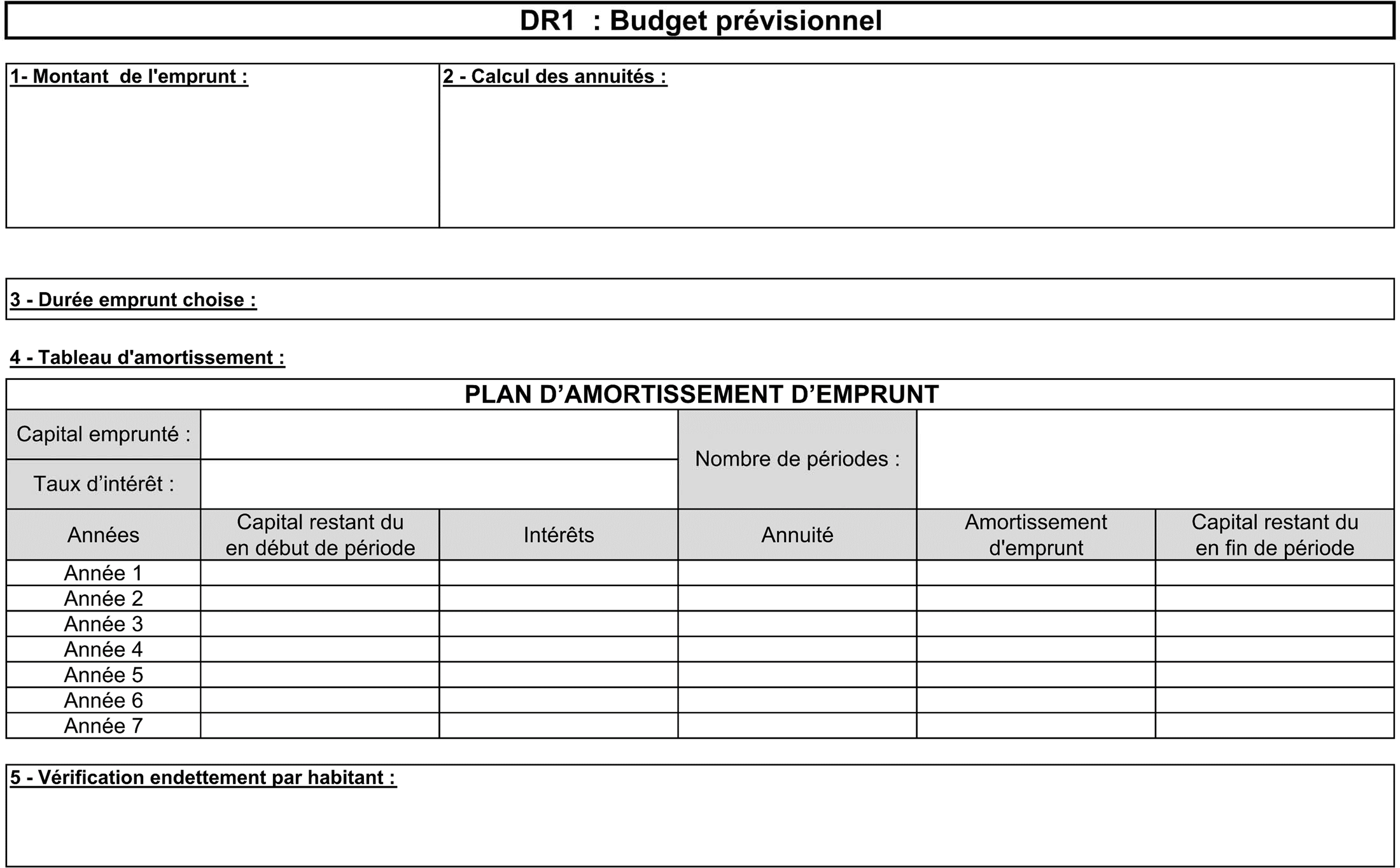 3 – Durée emprunt choisie :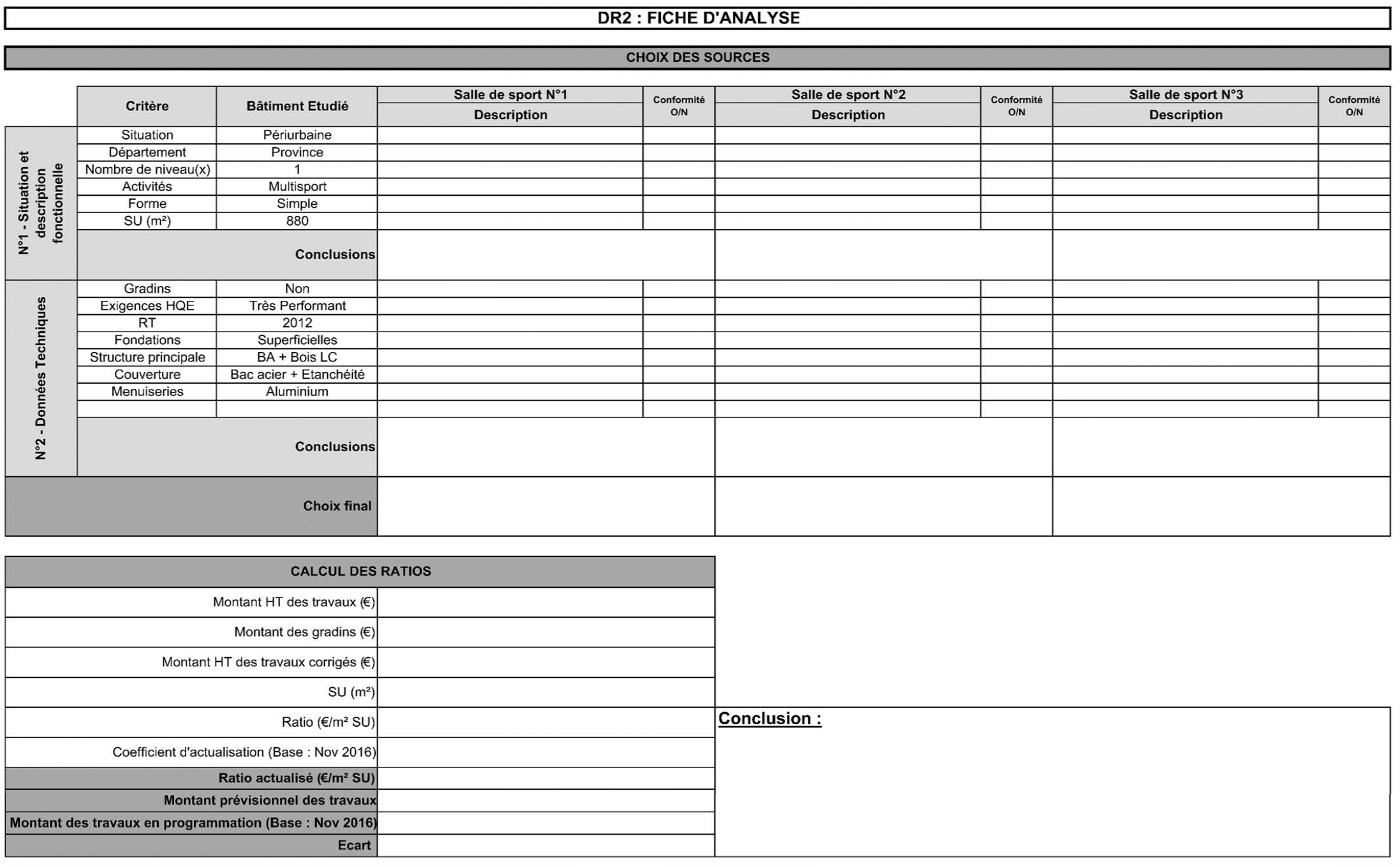 DR 3	- Extrait du Plan du RDC - Zone vestiaires - Partie 1 (plan sans échelle)DEP.ø200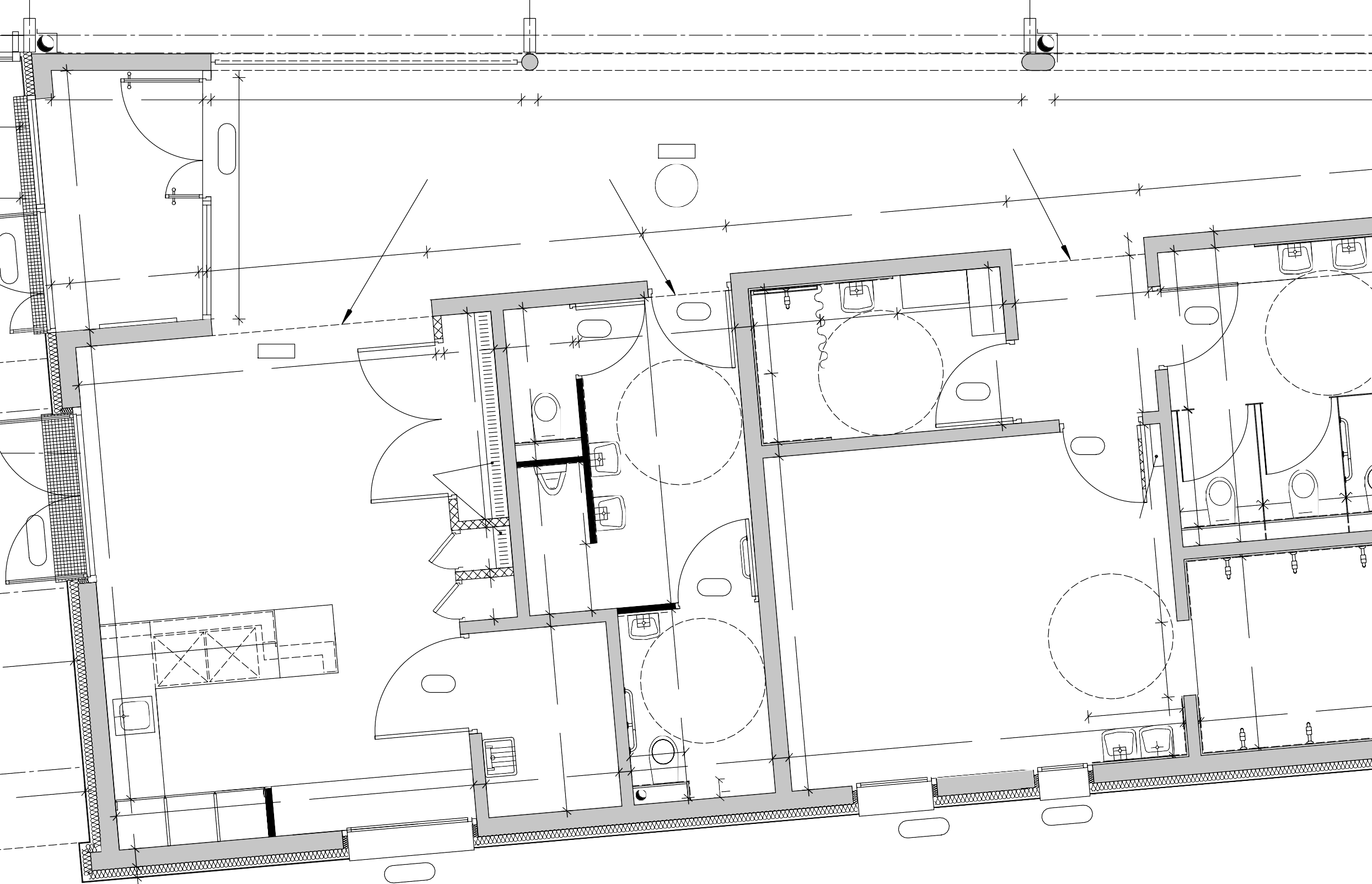 PROTECTION METALLIQUEDEP.ø200PROTECTION METALLIQUEGRILLAGE90/2351.8210	3.722.3520	5.80	402.35Espace entrée5.602.35Sas50/235Limite Sol Espace entréeHSP.300   +-0.00 10.85Limite Sol Espace entréeTAPIS BROSSE ENCASTREHSP.300P5P1Vestiairewc	arbitre 1Sas 1VestiairesP5	sanitairesBarCANIVEAUX TECHN. 	PROF.50cm TGBTSanitairesP5P4	wc	wcVestiaires 1COFFRE CLARINETTEC. faiblelocalP2WCPmrDouche 1P7	ménageDEP.ø125DR 3	- Extrait du plan du RDC - Zone vestiaires - Partie 2 (plan sans échelle)DEP.ø200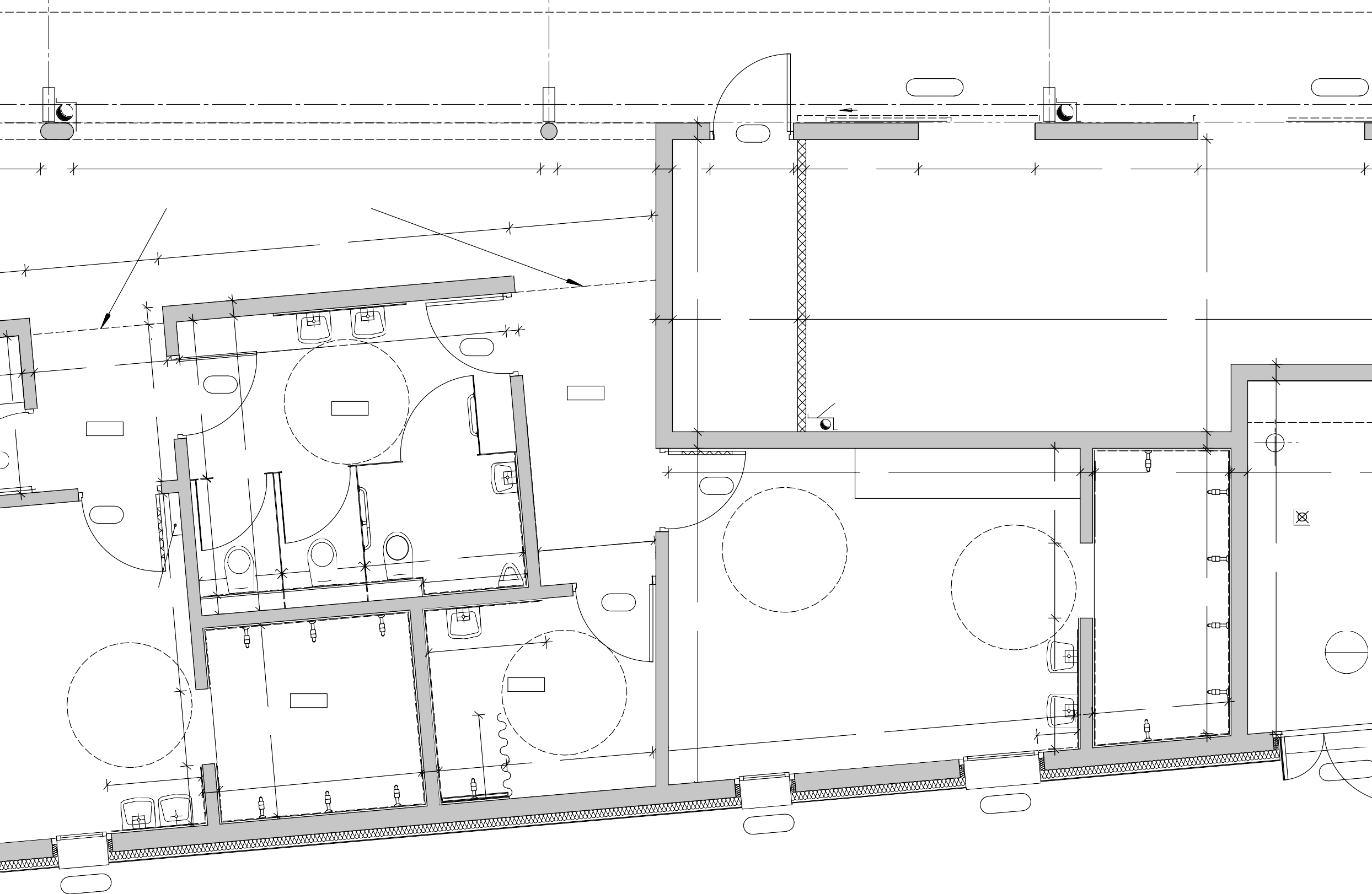 PROTECTION METALLIQUESER04COULISSANT GRILLAGEP3DEP.ø200PROTECTION METALLIQUESER04 	COULISSANT GRILLAGE40	5.602.35Limite sol Espace entrée20	1.182.3520	45	1.002.35Rgt 15	10	1.35	1.402.351.95	2.002.35Rangement 2Sas 1HSP.240VestiairesP5	sanitairesHSP.260P6Sas 2HSP.24020	1.50	10	9.00PROTECTION METALLIQUE DEP.ø125COFFRE CF.1H50x35 int.Vestiaire 1P4COFFREwc	wcWCPmrGRILLE 60x3093/235P44.94	15Vestiaires 21.66Douche 220	2.35BSCLARINETTE	P5Sous stationDouche 1HSP 2.40HSP.260Vestiaire arbitre 2+0.0510.90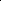 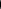 BTS ÉTUDES ET ÉCONOMIE DE LA CONSTRUCTION	Session 2019ÉCONOMIE DE LA CONSTRUCTION EN MAIÏTRISE D'OEUVREU41 ECECOMO	Page : 16/20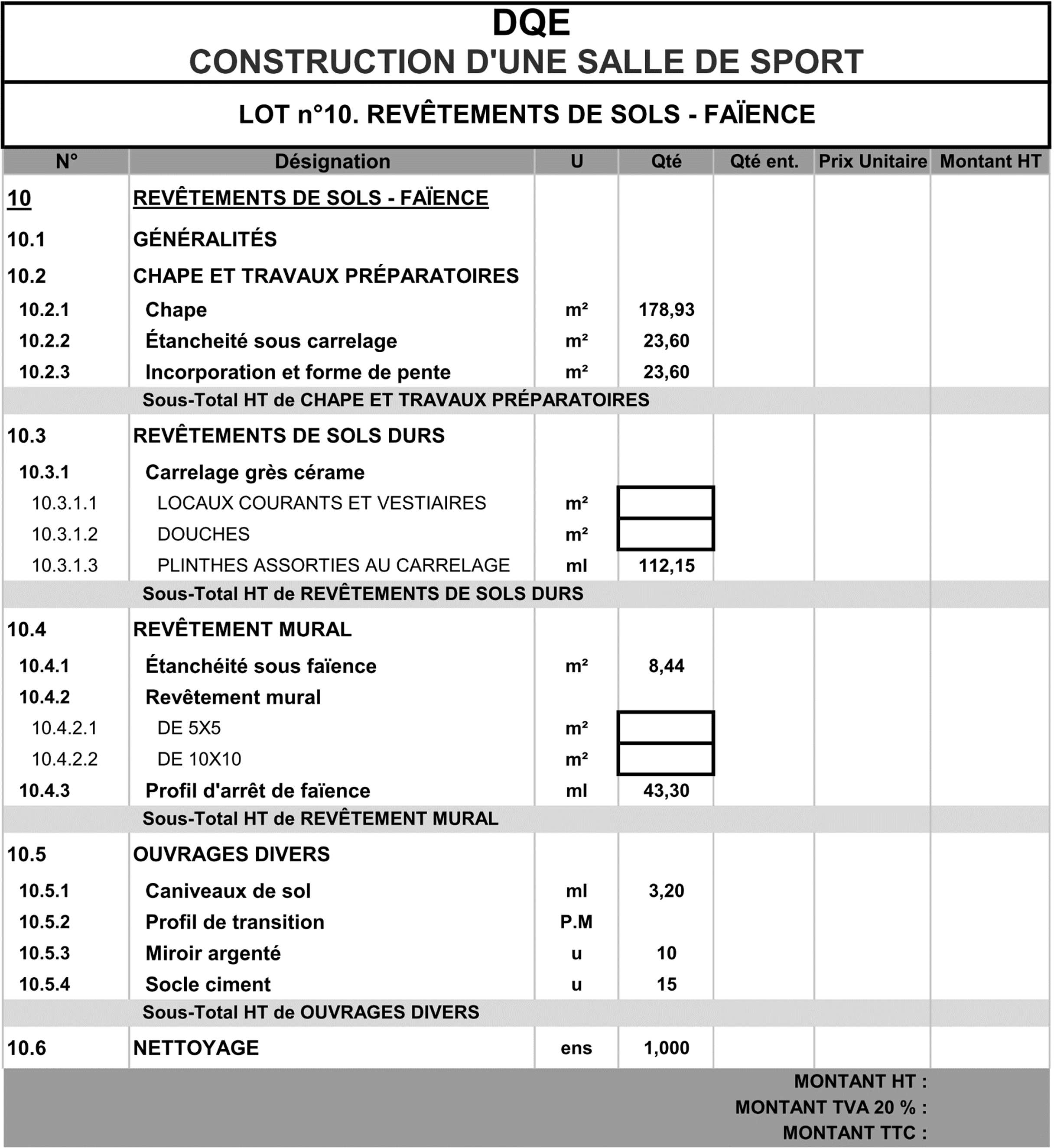 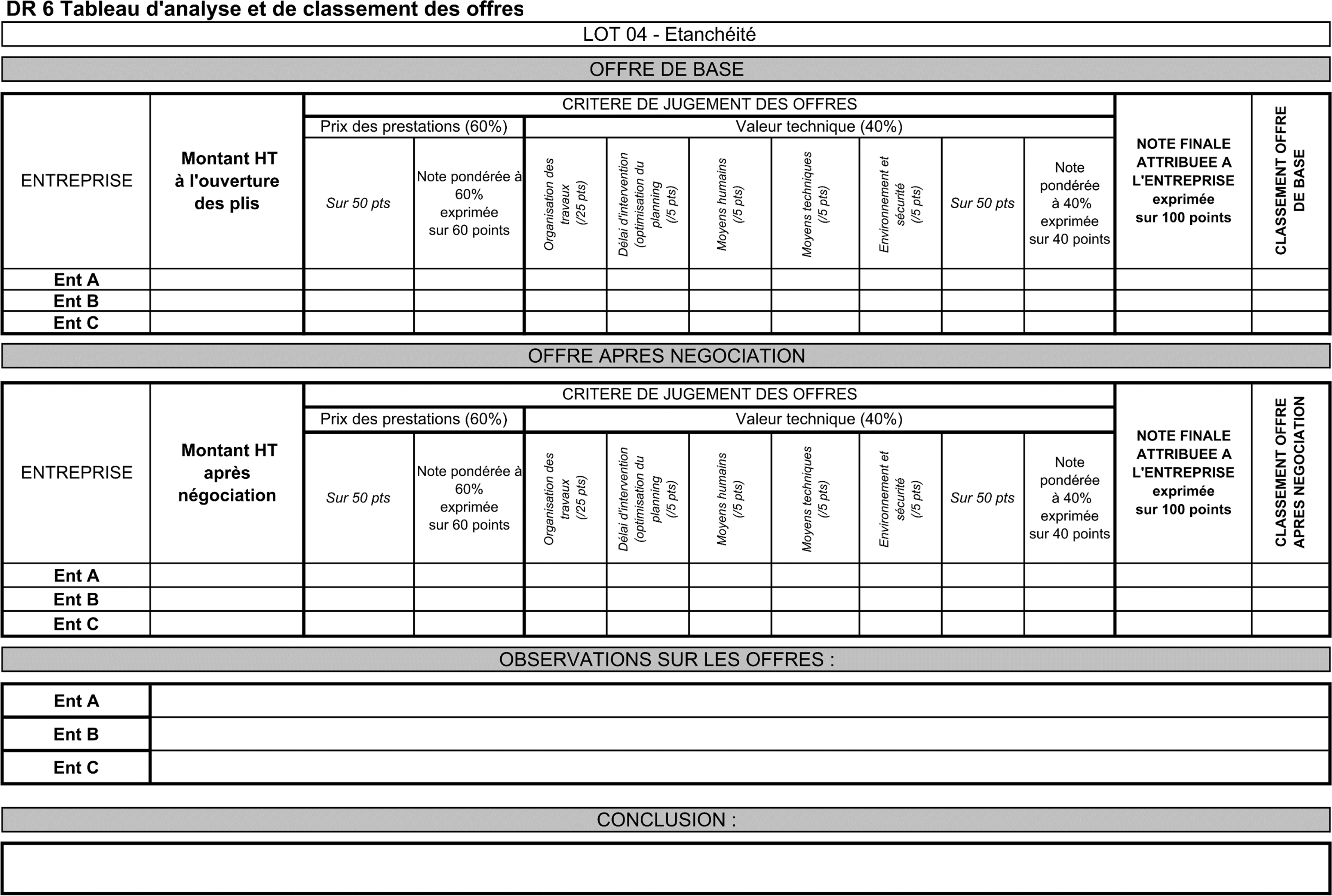 DR7 - Enchainement des tâches - Planning travaux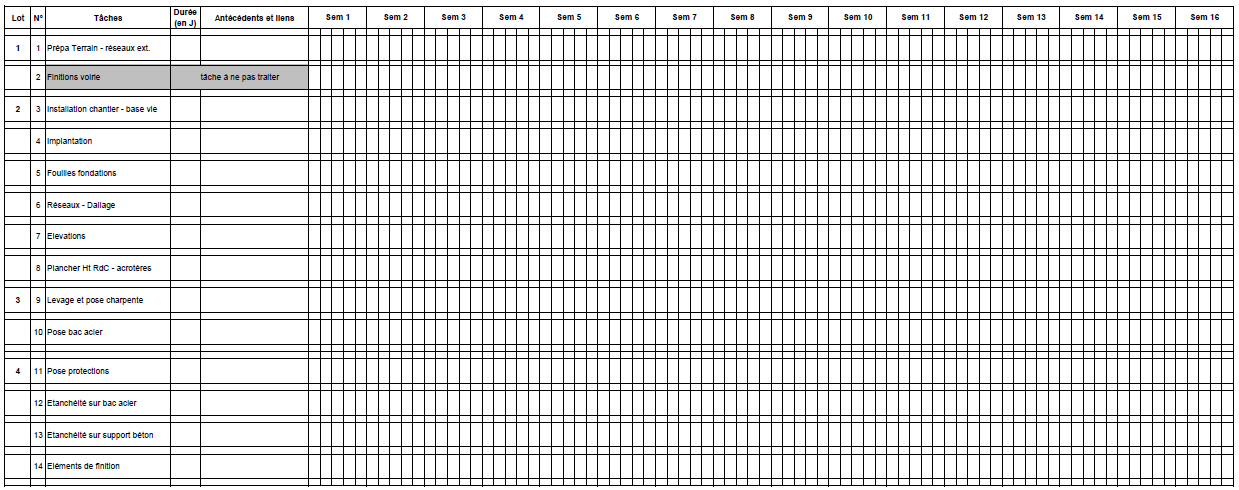 Lot N°Intitulé1Terrassements – VRD2Maçonnerie – Béton Armé3Charpente Bois4Étanchéité5Traitement des façades6Menuiseries extérieures7Métallerie Serrurerie8Menuiseries intérieures - Cloisons sèches9Plafonds suspendus10Revêtements de sol - Faïence11Revêtements de sol sportif12Peinture - Revêtements muraux13Équipements sportifs14Plomberie - Sanitaires15Chauffage – Ventilation16Électricité courants fort - faibleDurée5 ans6 ans7 ansTaux1,20 %1,30 %1,50 %SituationMissionÉconomiste en MOEEsquisseSituationMissionÉconomiste en MOEAssistance pour la passation des Contrats de TravauxCRITÈRES TECHNIQUES (/50 points)CRITÈRES TECHNIQUES (/50 points)CRITÈRES TECHNIQUES (/50 points)CRITÈRES TECHNIQUES (/50 points)CRITÈRES TECHNIQUES (/50 points)CRITÈRES TECHNIQUES (/50 points)IntituléOrganisation des travauxDélai d'interventionMoyens humainsMoyens techniquesEnvironnement et sécuritéPoints/25/10/5/5/5Entreprise A251052,55Entreprise B251052,55Entreprise C155052,5Montant des offresMontant des offresIntituléOffre initialeEntreprise A68 613,23 € HTEntreprise B67 500,10 € HTEntreprise C59 497,80 € HTEntreprise A1 990,00 € HTEntreprise B1 025,00 € HTEntreprise C238,00 € HTBTS ÉTUDES ET ÉCONOMIE DE LA CONSTRUCTIONBTS ÉTUDES ET ÉCONOMIE DE LA CONSTRUCTIONSession 2019ÉCONOMIE DE LA CONSTRUCTION EN MAITRISE D'OEUVREU41 ECECOMOPage : 14/20BTS ÉTUDES ET ÉCONOMIE DE LA CONSTRUCTIONBTS ÉTUDES ET ÉCONOMIE DE LA CONSTRUCTIONSession 2019ÉCONOMIE DE LA CONSTRUCTION EN MAITRISE D'OEUVREU41 ECECOMOPage : 15/20BTS ÉTUDES ET ÉCONOMIE DE LA CONSTRUCTIONSession 2019ÉCONOMIE DE LA CONSTRUCTION EN MAÏTRISE D'OEUVREU41ECECOMOPage : 17/20BTS ÉTUDES ET ÉCONOMIE DE LA CONSTRUCTIONBTS ÉTUDES ET ÉCONOMIE DE LA CONSTRUCTIONSession 2019ÉCONOMIE DE LA CONSTRUCTON EN MAÏTRISE D'OEUVREU41 ECECOMOPage : 18/20BTS ÉTUDES ET ÉCONOMIE DE LA CONSTRUCTIONBTS ÉTUDES ET ÉCONOMIE DE LA CONSTRUCTIONSession 2019ÉCONOMIE DE LA CONSTRUCTION EN MAÏTRISE D'OEUVREU41 ECECOMOPage : 19/20BTS ETUDE ET ECONOMIE DE LA CONSTRUCTIONBTS ETUDE ET ECONOMIE DE LA CONSTRUCTIONSession 2019ÉCONOMIE DE LA CONSTRUCTION EN MAÎTRISE D'OEUVREU41 ECECOMOPage : 20/20